Dictée d’entraînement 1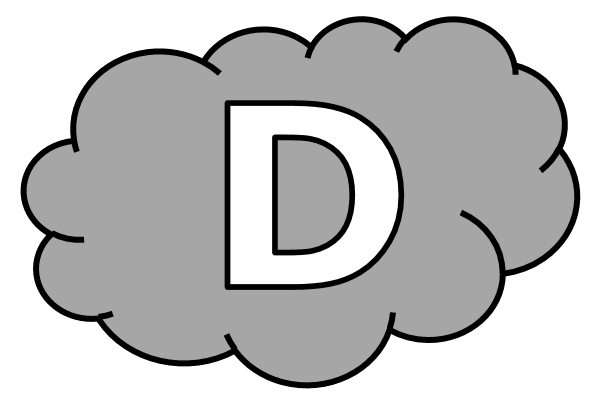 Les ................................. ................................... de plus en plus l’..................................... et la ................................ pour gérer leur ......................................... .Dictée d’entraînement 2Dans le ............................... , les ...................................... les plus ........................................... du travail ................................... seront ............................................ par des ..................................... , .................................... par ................................................. .Dictée d’entraînement 3Les ................................. de l’...................................... de la ........................................ dans les ..................................... sont .............................................. : de plus en plus d’...................................... s’y ................................................ .Dictées flashs - Liste 28					Prénom : ...................................................Dictée bilanBientôt, les ...................................... ............................................. leur .............................. en utilisant très ....................................... de l’électronique ............... de la ............................................. . En .......................... , si depuis des ...................................... déjà, les ................................. ................ ............................... modernisées, certaines ............................... ........................................ très ........................................... . Dans la ............................. du ................................ , le ..................................... ...................................... beaucoup plus l’............................... ............. ......................................... ............ distance les .................................. , qui, ............ sa place, ..................................... s’occuper des ............................. laitières ............... les traire.	Dictées flashs - Liste 28Dictée d’entraînement 1Pendant la dictée, cherche et recopie les bons mots :informatique - exploitation - robotique - agriculteurs - gérerLes ....................................... utilisent de plus en plus l’...................................... et la ........................................ pour ............................... leur ............................................... .Dictées flashs - Liste 28Dictée d’entraînement 2Pendant la dictée, cherche et recopie les bons mots :tâches - informatique - paysan - futur - contraignantesDans le ................................... , les ..................................... les plus ......................................... du travail .................................... seront effectuées par des robots, pilotés par ............................................. .Dictées flashs - Liste 28Dictée d’entraînement 3Pendant la dictée, cherche et recopie les bons mots :fermes - agriculteurs - effets - robotique - intéressantsLes ................................. de l’arrivée de la ....................................... dans les ............................... sont ......................................... : de plus en plus d’................................................. s’y mettent.Dictées flashs - Liste 28Dictée bilanPendant la dictée, cherche et recopie les bons mots :informatique - tâches - agriculteurs - futur - robotique - effet - paysan - fermesBientôt, les ...................................... exploiteront leur ferme en utilisant très largement de l’électronique et de la ....................................... . En ................................. , si depuis des années déjà, les ............................. se sont modernisées, certaines ...................................... restent très contraignantes. Dans la ferme du ..................................... , le .............................. utilisera beaucoup plus l’......................................... et surveillera à distance les robots, qui, à sa place, sauront s’occuper des vaches laitières et les traire.	CompétenceDans le texteRéussiteJe sais écrire les mots de la liste.14Je sais faire les accords dans le groupe nominal.6Je sais faire les accords entre le verbe et le sujet.6Je sais écrire les homophones grammaticaux.7